Le stagiaire :  
Nom :_____________________________________________Prénom :____________________________________________Classe : __________________________Professeur principal :_________________________________Professeur référent de stage :___________________________Dates du stage :_____________________________________Entreprise : ________________________________________CONSEILS AU STAGIAIREVotre stage a trois grands objectifs : -	Faire connaissance avec le monde du travail et de l'entreprise,-	Découvrir des métiers et une réalité de la vie professionnelle,-	Réfléchir à vos goûts et aptitudes et à votre projet d'orientation.Avant le début du stage : - Faites des recherches sur votre entreprise d'accueil et/ou sur son secteur d’activité ; une meilleure connaissance préalable facilitera votre intégration et vos recherches.- Lisez attentivement les pages suivantes et familiarisez-vous avec le questionnaire. Il vous aidera à être curieux et attentif.Pendant votre stage : -	Remplissez chaque jour la fiche Carnet de bord pour ne rien oublier.- Montrez-vous aimable, patient, disponible : les personnes qui vous accueillent vous consacrent du temps ; ce n’est pas toujours simple de concilier l’accueil d’un stagiaire et les demandes professionnelles.- Soyez ouvert, curieux, attentif : essayez d’adopter un regard neuf et candide. Intéressez-vous aux personnes. Mettez-vous à leur place. Cherchez à profiter de leur expérience. Demandez-leur de vous parler de leurs parcours...- Acceptez de vous adapter : pendant votre stage, vous n’êtes plus un élève de 3ème de collège. Vous êtes (serez bientôt) un jeune adulte qui prend un premier contact avec la vie professionnelle.- Faîtes aussi preuve de réserve et d’humilité : vous pénétrez dans le quotidien d’une entreprise. Participez, sans vous imposer.Le rapport de stage : Les pages qui suivent ont pour objectif de guider votre observation et votre découverte de l’entreprise. Vous pouvez compléter le document « à la main » ou le télécharger depuis le site du collège et le compléter informatiquement.Dans les 2 cas, vous devez compléter toutes les rubriques. Si certaines rubriques ne correspondent pas à l’entreprise dans laquelle vous êtes accueilli, vous indiquerez « sans objet » en lieu et place de la réponse attendue en expliquant pourquoi vous ne pouvez pas répondre. Si ces pages sont un guide, elles ne doivent cependant pas limiter votre observation.N’hésitez pas à noter dans la dernière partie vos impressions personnelles et subjectives : c’estsurtout au travers de rencontres et réflexions personnelles que ce stage vous aura enrichi.Soignez la présentation. N’hésitez pas à illustrer votre dossier, à le personnaliser.Enfin, n’utilisez pas de lutin ni aucune pochette plastique ; ne plastifiez pas vos productions.  Votre dossier doit pouvoir être facilement corrigé. Contentez-vous d’agrafer ou de relier tout simplement les feuillets.Votre rapport de stage vous sera rendu avant votre oral de stage. Le professeur principal pourra s’en servir comme point de départ à un entretien relatif à votre orientationSommaire- I	Présentation de l’entreprise- II	Carnet de bord et résumé d’une journée- III	Métiers de l’entreprise – focus sur quelques professionnels- IV	Etre stagiaire- V	Bilan d’étape sur mon projet personnel- VI	Conclusion – Expression libre- VII Evaluation du tuteurI - PRÉSENTATION DE L'ENTREPRISEATTENTION :Si votre entreprise comporte plusieurs sites, vous devez décider si vos réponses se rapportent àl’entreprise tout entière ou à la structure dans laquelle vous êtes accueilli.Prenez soin de bien le préciser.Nom de l'entreprise : ____________________________________________________________
Adresse :______________________________________________________________________Téléphone :	___Mail : ________________________________________________________________________ Site web :______________________________________________________________________Nom du responsable du stagiaire dans l'entreprise : _____________________________________Secteur(s) d’activité : __________________________________________________________________________________________________________________________________________________________Taille de l’entreprise (justifiez votre réponse) : __________________________________________________________________________________________________________________________________________________________- De 0 à 9 salariés, l’entreprise se définit comme une petite entreprise.- Si votre société compte de 10 à 499 salariés, elle fera partie de la catégorie des petites et moyennesentreprises ou industries. Appelée plus communément PME ou PMI.- Si votre entreprise compte au minimum 500 salariés et plus, elle fera partie des grandes entreprises.Types de contrats (CDI, CDD, intérim,...) : __________________________________________________________________________________________________________________________________________________________Rapide présentation de l’entreprise (historique rapide, perspective de développement, clients, étendue du marché...) : ______________________________________________________________________________________________________________________________________________________________________________________________________________________________________________________________________________________________________________________________________________________________________________________________________________________________________________________________________________II) CARNET DE BORD (à remplir chaque jour)Décrire une journée type : modalités de transport, horaires, déjeuner, activités, contacts,...____________________________________________________________________________________________________________________________________________________________________________________________________________________________________________________________________________________________________________________________________________________________________________________________________________________________________________________________________________________Poste(s) observé(s) lors du stage :III) MÉTIERS DE L'ENTREPRISEFOCUS SUR QUELQUES PROFESSIONNELSDans la mesure de leurs disponibilités, prenez le temps de converser avec les personnes qui vous accueillent et de les interroger sur leur parcours et leur vie professionnels.Pour ce chapitre vous sont proposées 2 activités AU CHOIX (ne traiter qu’une seule des 2, soit A, soit B).A – REDACTION - (barème bonus) Les questions ci-après peuvent vous aider. Ne les posez pas toutes, utilisez-les comme un guide à vos entretiens.Questions sur l’activité professionnelle actuelle : Quel est votre métier ? A quel champ professionnel ou type d’activités se rattache-t-il ?En quoi consiste votre travail ? Une journée type / une semaine type / les temps de l’annéePensez-vous être assez payé ?Vos conditions de travail vous semblent-elles satisfaisantes ?Qu’est-ce qui vous plait et vous déplait dans votre travail ?Diriez-vous que votre métier contribue à votre épanouissement personnel, à votre équilibre... ou le contraire ?Diriez-vous de votre métier que c’est votre « vocation » ?Questions sur le parcours de formation et le parcours professionnel : A 15 ans, aviez-vous un projet professionnel ?Comment et à quel âge s’est élaboré votre projet professionnel ?Depuis quand exercez-vous cette activité ?Avez-vous exercé d’autres activités précédemment ? Et si oui, lesquelles ?Au moment où s’est fait le choix de ce métier, en aviez-vous une connaissance précise ? Une représentation exacte ? A quoi vous attendiez-vous ? A quoi ne vous attendiez-vous pas ?Comment s’est fait votre premier choix d’orientation et/ou de formation ? A quel moment (âge,niveau d’étude,...) ? Dans quelles circonstances (obligation, choix,...) ? Suivant quelles influences ou quelles motivations ? Aides ou freins rencontrés ?Si il y a eu réorientation, comment s’est décidé le changement ? Quel déclencheur ? Aides ou freins rencontrés ?Questions sur la place des études et de l’expérience : A quoi vous ont servi vos études ?En quoi vos études ou vos activités professionnelles précédentes vous ont-elles préparé à votre métier actuel ?Que pensez-vous maintenant de vos choix d’études et d’activités professionnelles ?Et si c’était à refaire ? Quelles études feriez-vous ? Quel métier ou quels métiers choisiriez-vous ?Avec l’expérience, votre représentation du métier que vous exercez et de la vie professionnelle a certainement évolué : pouvez-vous expliquer comment.Qu’est-ce que vos activités professionnelles vous ont appris ? Professionnellement ?Humainement ?Conseilleriez-vous à un jeune de choisir votre métier ? Oui / non / pourquoi ?_____________________________________________________________________________________________________________________________________________________________________________________________________________________________________________________________________________________________________________________________________________________________________________________________________________________________________________________________________________________________________________________________________________________________________________________________________________________________________________________________________________________________________________________________________________________________________________________________________________________________________________________________________________________________________________________________________________________________________________________________________________________________________________________________________________________________________________________________________________________________________________________________________________________________________________________________________________________________________________________________________________________________________________________________________________________________________________________________________________________________________________________________________________________________________________________________________________________________________________________________________________________________________________________________________________________________________________________________________________________________________________________________________________________________________________________________________________________________________________________________________________________________________________________________________________________________________________________________________________________________________________________________________________________________________________________________________________________________________________________________________________________________________________________________________________________________________________________________________________________________________________________________________________________________________________________________________________________________________________________________________________________________________________________________________________________________________________________________________________________________________________________________________________________________________________________________________________________________________________________________________________________________________________________________________________________________________________________________________________________________________________________________________________________________________________________________________________________________________________________________________________________________________________________________________________________________________________________________________________________________________________________________________________________________________________________________________________________________________________________________________________________________________________________________________________________________________________________________________________________________________________________________________________________________________________________________________________________________________________________________________________________________________________________________________________________________________________________________________________________________________________________________________________________________________________________________________________________________________________________________________________________________________________________________________________________________________________________________________________________________________________________________________________________________________________________________________________________________________________________________________________________________________________________________________________________________________________________________________________________________________________________________________________________________________________________________________________________________________________________________________________________________________________________________________________________________________________________________________________________________________________________________________________________________________________________________________________________________________________________________________________________________________________________________________________________________________________________________________________________________________________________________________________________________________________________________________________________________________________________________________________________________________________________________________________________________________________________________________________________________________________________________________________________________________________________________________________________________________________________________________________________________________________________________________________________________________________________________________________________________________________________________________________________________________________________________________________________________________________________________________________________________________________________________________________________________________________________________________________________________________________________________________________________________________________________________________________________________________________________________________________________________________________________________________________________________________________________________________________________________________________________________________________________________________B – QUESTIONNAIRE GUIDE -Parmi les métiers de l’entreprise, choisissez-en 2 et répondez aux questions suivantes en questionnant vos interlocuteurs et en faisant des recherches sur Internet.Métier 1 : ________________________________________________________________________Formation minimale : _______________________________________________________________Qualifications nécessaires (que faut-il savoir / savoir faire) : ______________________________________________________________________________________________________________________________________________________________Modalités d’obtention des qualifications nécessaires (études, expérience,...) : ________________________________________________________________________________________________________________________________________________________________Diplôme(s) nécessaire(s) pour exercer cette profession : ________________________________________________________________________________________________________________________________________________________________Autre(s) diplôme(s) reconnu(s) dans la profession : ______________________________________________________________________________________________________________________________________________________________Métier 2 : ________________________________________________________________________Formation minimale : _______________________________________________________________Qualifications nécessaires (que faut-il savoir / savoir faire) : ______________________________________________________________________________________________________________________________________________________________Modalités d’obtention des qualifications nécessaires (études, expérience,...) : ________________________________________________________________________________________________________________________________________________________________Diplôme(s) nécessaire(s) pour exercer cette profession : ________________________________________________________________________________________________________________________________________________________________Autre(s) diplôme(s) reconnu(s) dans la profession : ________________________________________________________________________________________________________________________________________________________________ Parmi les métiers représentés dans votre entreprise, choisissez-en UN et répondez aux questions suivantes et justifiez vos réponses :LE MÉTIER CHOISI :		 LE NOM DE LA PERSONNE :	 
Qu’avez-vous apprécié chez ce professionnel ?________________________________________________________________________________________________________________________________________________________L’activité de ce professionnel vous a-t-elle semblé pour l’entreprise :indispensable	nécessaire 	utile 	peu utileQuelles qualités cette personne manifeste-t-elle dans son activité professionnelle ? Donnez des exemples.________________________________________________________________________________________________________________________________________________________________________________________________________________________________________________________________________________________________________________Parmi ces qualités, lesquelles vous paraissent indispensables, ou simplement appréciables mais pas indispensables ? Répondez en justifiant vos réponses. indispensables : 	______________________  appréciables mais pas indispensables :________________________________________________________________________Quels sont les points positifs (intérêts, avantages, satisfactions) et les points négatifs (contraintes, difficultés, charges) liés à cette profession. Explicitez votre « classement ».Points positifs :________________________________________________________________________________________________________________________________________________________________________________________________________________________________________________________________________________________________________________Points négatifs :____________________________________________________________________________________________________________________________________________________________________________________________________________________________________________________________________________________________________________________________________________________IV) ETRE STAGIAIRE1 – QUI SUIS-JE ?Comparez l’élève que vous êtes au quotidien au collège et le stagiaire que vous avez été pendant une semaine.Pendant le stage, je me suis comporté de la même manière, ou différemment que d’habitude... et pourquoi ?Tenue vestimentaire :	□ identique	□ différentSi différent, en quoi ? __________________________________________________________________________________________________________________________________________________________________ Pourquoi ?__________________________________________________________________________________________________________________________________________________________________________Expression orale :	                                                       □ identique	                  □ différentSi différent, en quoi ? __________________________________________________________________________________________________________________________________________________________________________Pourquoi ? ______________________________________________________________________________________________________________________________________________________________________Ponctualité :	□ identique	□ différentSi différent, en quoi ?__________________________________________________________________________________________________________________________________________________________________ Pourquoi ?__________________________________________________________________________________________________________________________________________________________________________Timidité :	□ identique	□ différentSi différent, en quoi ?__________________________________________________________________________________________________________________________________________________________________ Pourquoi ?__________________________________________________________________________________________________________________________________________________________________________Autre : 	□ identique	□ différentSi différent, en quoi ?Pourquoi ? ____________________________________________________________________________Autre : 	□ identique	□ différentSi différent, en quoi ?	 Pourquoi ? ____________________________________________________________________________2- MES POINTS FORTS, MES POINTS FAIBLES Au regard de l’expérience de cette semaineQu’est ce que cette expérience d’une semaine en entreprise vous a appris sur vous-même (votre personnalité, vos goûts, vos capacités,...) ?______________________________________________________________________________________________________________________________________________________________________________________________________________________________________________________________________________________________________________________________________________________________________________________________________________________________________________________________________________________________________________________________________________________________________________________________V) BILAN D’ETAPE DE MON PROJET PERSONNELDans 2 mois environ, vous formulerez des vœux de poursuite d’études. 
Lesquels ?Ecrivez 5 à 10 lignes sur votre projet de poursuite d’études (lycée, diplôme, poursuites d’études...).________________________________________________________________________________________________________________________________________________________________________________________________________________________________________________________________________________________________________________________________________________________________________________________________________________________________________________________________________________________________________________________________________________________________________________________________________________________________________________________________________________________________________________________________________________________________________________________Pour quels métiers ?Avez-vous déjà une idée (ou plusieurs) des métiers que vous aimeriez exercer plus tard ?(Si vous n’avez aucune idée précise, essayer de vous projeter dans un des métiers que vous connaissez).____________________________________________________________________________________________________________________________________________________________________________________________________________________________________________________________________________________________________________________________________En quoi ce métier correspond-il à vos centres d’intérêt : __________________________________________________________________________________________________________________________________________________________________En quoi ce métier correspond-il à vos points forts : __________________________________________________________________________________________________________________________________________________________________Quelles études vous permettront d’accéder à cette profession ?__________________________________________________________________________________________________________________________________________________________________Avez-vous un « plan B » (une stratégie alternative en cas de difficulté) ?_________________________________________________________________________________________________________________________________________________________________VI) CONCLUSION - EXPRESSION LIBRESi vous n’avez pas d’idée, voilà ce que vous pouvez dire dans cette rubrique : Comment avez-vous trouvé votre stage ? Le stage correspondait-il à votre choix ?Jugez-vous que votre stage a été satisfaisant (oui / non) et pour quelles raisons ?L’expérience en entreprise a-t-elle correspondu à vos attentes (à quoi vous attendiez-vous / qu’estce qui vous a surpris) ?Le stage a-t-il modifié l’idée que vous vous faisiez...-	du monde du travail ?-	du métier que vous envisagez ?Le stage vous a-t-il donné des idées pour élaborer votre projet professionnel ?___________________________________________________________________________________________________________________________________________________________________________________________________________________________________________________________________________________________________________________________________________________________________________________________________________________________________________________________________________________________________________________________________________________________________________________________________________________________________________________________________________________________________________________________________________________________________________________________________________________________________________________________________________________________________________________________________________________________________________________________________________________________________________________________________________________________________________________________________________________________________________________________________________________________________________________________________________________________________________________________________________________________________________________________________________________________________________________________________________________________________________________________________________________________________________________________________________________________________________________________________________________________________________________________________________________________________________________________________________________________________________________________________________________________________________________________________________________________________________________________________________________________________________________________________________________________________________________________________________________________________________________________________________________________________________________________________________Nom de l’entreprise :	 
Responsable du stagiaire dans l’entreprise :Fonction dans l’entreprise : 	 Nom, prénom et classe du stagiaire :Autres remarques :________________________________________________________________________________________________________________________________________________________________________________________________________________________________________________Signature du responsable et tamponNous vous remercions vivement d’avoir accueilli un stagiaire et d’avoir ainsi montré votre implication dans la formation des jeunes, leur découverte de la vie professionnelle et leur éducation à l’orientation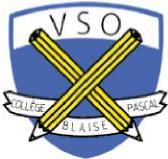 Séquence d’observationdes élèves de 3èmeen milieu professionnelCollège Blaise PASCALSéquence d’observationdes élèves de 3èmeen milieu professionnel4, allée du Bocage91360 VILLEMOISSON-SUR-ORGECompétences évaluéesNiveau d’acquisitionNiveau d’acquisitionNiveau d’acquisitionNiveau d’acquisitionD2-Traiter des informations collectées, les organiser et les utiliser.TSMSMFMID2-Traiter des informations collectées, les organiser et les utiliser.Présentation générale (I- )□TS : 6 ou 7 cases cochéesMS : 4 ou 5 cases cochéesMF : 3 cases cochéesMI : 0, 1 ou 2 cases cochéesTS : 6 ou 7 cases cochéesMS : 4 ou 5 cases cochéesMF : 3 cases cochéesMI : 0, 1 ou 2 cases cochéesTS : 6 ou 7 cases cochéesMS : 4 ou 5 cases cochéesMF : 3 cases cochéesMI : 0, 1 ou 2 cases cochéesPrésentation de l’entreprise (I- )□TS : 6 ou 7 cases cochéesMS : 4 ou 5 cases cochéesMF : 3 cases cochéesMI : 0, 1 ou 2 cases cochéesTS : 6 ou 7 cases cochéesMS : 4 ou 5 cases cochéesMF : 3 cases cochéesMI : 0, 1 ou 2 cases cochéesTS : 6 ou 7 cases cochéesMS : 4 ou 5 cases cochéesMF : 3 cases cochéesMI : 0, 1 ou 2 cases cochéesLe carnet de bord est complété pour chaque jour de la semaine (II-)□TS : 6 ou 7 cases cochéesMS : 4 ou 5 cases cochéesMF : 3 cases cochéesMI : 0, 1 ou 2 cases cochéesTS : 6 ou 7 cases cochéesMS : 4 ou 5 cases cochéesMF : 3 cases cochéesMI : 0, 1 ou 2 cases cochéesTS : 6 ou 7 cases cochéesMS : 4 ou 5 cases cochéesMF : 3 cases cochéesMI : 0, 1 ou 2 cases cochéesL’élève s’est renseigné sur deux métiers (ou plus) dans l’entreprise (III-)□TS : 6 ou 7 cases cochéesMS : 4 ou 5 cases cochéesMF : 3 cases cochéesMI : 0, 1 ou 2 cases cochéesTS : 6 ou 7 cases cochéesMS : 4 ou 5 cases cochéesMF : 3 cases cochéesMI : 0, 1 ou 2 cases cochéesTS : 6 ou 7 cases cochéesMS : 4 ou 5 cases cochéesMF : 3 cases cochéesMI : 0, 1 ou 2 cases cochéesDéfinition claire du métier que l'élève a choisi de présenter (III-)□TS : 6 ou 7 cases cochéesMS : 4 ou 5 cases cochéesMF : 3 cases cochéesMI : 0, 1 ou 2 cases cochéesTS : 6 ou 7 cases cochéesMS : 4 ou 5 cases cochéesMF : 3 cases cochéesMI : 0, 1 ou 2 cases cochéesTS : 6 ou 7 cases cochéesMS : 4 ou 5 cases cochéesMF : 3 cases cochéesMI : 0, 1 ou 2 cases cochéesL’élève a fait des recherches sur son projet de poursuite d’études (V-)□TS : 6 ou 7 cases cochéesMS : 4 ou 5 cases cochéesMF : 3 cases cochéesMI : 0, 1 ou 2 cases cochéesTS : 6 ou 7 cases cochéesMS : 4 ou 5 cases cochéesMF : 3 cases cochéesMI : 0, 1 ou 2 cases cochéesTS : 6 ou 7 cases cochéesMS : 4 ou 5 cases cochéesMF : 3 cases cochéesMI : 0, 1 ou 2 cases cochéesL’élève a fait preuve d’originalité et/ ou d’initiatives sur la présentation de son rapport (photos, organigrammes, ...)□TS : 6 ou 7 cases cochéesMS : 4 ou 5 cases cochéesMF : 3 cases cochéesMI : 0, 1 ou 2 cases cochéesTS : 6 ou 7 cases cochéesMS : 4 ou 5 cases cochéesMF : 3 cases cochéesMI : 0, 1 ou 2 cases cochéesTS : 6 ou 7 cases cochéesMS : 4 ou 5 cases cochéesMF : 3 cases cochéesMI : 0, 1 ou 2 cases cochéesD3-Réflexion et discernementTSMSMFMID3-Réflexion et discernementIdentifier les aptitudes et qualités nécessaires pour exercer le métier observé (III-)□TS : 6 ou 7 cases cochéesMS : 4 ou 5 cases cochéesMF : 2 ou 3 cases cochéesMI : 0 ou 1 case cochéeTS : 6 ou 7 cases cochéesMS : 4 ou 5 cases cochéesMF : 2 ou 3 cases cochéesMI : 0 ou 1 case cochéeTS : 6 ou 7 cases cochéesMS : 4 ou 5 cases cochéesMF : 2 ou 3 cases cochéesMI : 0 ou 1 case cochéeToutes les aptitudes et les qualités sont justifiées à partir de l'observation du métier. (III-)□TS : 6 ou 7 cases cochéesMS : 4 ou 5 cases cochéesMF : 2 ou 3 cases cochéesMI : 0 ou 1 case cochéeTS : 6 ou 7 cases cochéesMS : 4 ou 5 cases cochéesMF : 2 ou 3 cases cochéesMI : 0 ou 1 case cochéeTS : 6 ou 7 cases cochéesMS : 4 ou 5 cases cochéesMF : 2 ou 3 cases cochéesMI : 0 ou 1 case cochéeRéflexion sur les différences entre le collège et la vie en entreprise (IV-)□TS : 6 ou 7 cases cochéesMS : 4 ou 5 cases cochéesMF : 2 ou 3 cases cochéesMI : 0 ou 1 case cochéeTS : 6 ou 7 cases cochéesMS : 4 ou 5 cases cochéesMF : 2 ou 3 cases cochéesMI : 0 ou 1 case cochéeTS : 6 ou 7 cases cochéesMS : 4 ou 5 cases cochéesMF : 2 ou 3 cases cochéesMI : 0 ou 1 case cochéeS'auto-évaluer : connaître ses aptitudes et les comparer à celles nécessaires pour exercer ce métier. (IV-)□TS : 6 ou 7 cases cochéesMS : 4 ou 5 cases cochéesMF : 2 ou 3 cases cochéesMI : 0 ou 1 case cochéeTS : 6 ou 7 cases cochéesMS : 4 ou 5 cases cochéesMF : 2 ou 3 cases cochéesMI : 0 ou 1 case cochéeTS : 6 ou 7 cases cochéesMS : 4 ou 5 cases cochéesMF : 2 ou 3 cases cochéesMI : 0 ou 1 case cochéeL'élève en déduit si le métier observé lui conviendrait (IV-)□TS : 6 ou 7 cases cochéesMS : 4 ou 5 cases cochéesMF : 2 ou 3 cases cochéesMI : 0 ou 1 case cochéeTS : 6 ou 7 cases cochéesMS : 4 ou 5 cases cochéesMF : 2 ou 3 cases cochéesMI : 0 ou 1 case cochéeTS : 6 ou 7 cases cochéesMS : 4 ou 5 cases cochéesMF : 2 ou 3 cases cochéesMI : 0 ou 1 case cochéeL’élève met en lien son projet de poursuite d’étude avec son stage (V-)□TS : 6 ou 7 cases cochéesMS : 4 ou 5 cases cochéesMF : 2 ou 3 cases cochéesMI : 0 ou 1 case cochéeTS : 6 ou 7 cases cochéesMS : 4 ou 5 cases cochéesMF : 2 ou 3 cases cochéesMI : 0 ou 1 case cochéeTS : 6 ou 7 cases cochéesMS : 4 ou 5 cases cochéesMF : 2 ou 3 cases cochéesMI : 0 ou 1 case cochéeL’élève conclut correctement son rapport (VI-)□TS : 6 ou 7 cases cochéesMS : 4 ou 5 cases cochéesMF : 2 ou 3 cases cochéesMI : 0 ou 1 case cochéeTS : 6 ou 7 cases cochéesMS : 4 ou 5 cases cochéesMF : 2 ou 3 cases cochéesMI : 0 ou 1 case cochéeTS : 6 ou 7 cases cochéesMS : 4 ou 5 cases cochéesMF : 2 ou 3 cases cochéesMI : 0 ou 1 case cochéeD2-Organiser son travail personnelTSMSMFMID2-Organiser son travail personnelLe rapport est complet, agrafé ou relié□   TS : 4 ou 5 cases cochées MS : 3 cases cochées MF : 2 cases cochées MI : 0 ou 1 case cochée   TS : 4 ou 5 cases cochées MS : 3 cases cochées MF : 2 cases cochées MI : 0 ou 1 case cochée   TS : 4 ou 5 cases cochées MS : 3 cases cochées MF : 2 cases cochées MI : 0 ou 1 case cochéeLe rapport est rendu dans les temps.□ non	.jour(s) de retardoui □   TS : 4 ou 5 cases cochées MS : 3 cases cochées MF : 2 cases cochées MI : 0 ou 1 case cochée   TS : 4 ou 5 cases cochées MS : 3 cases cochées MF : 2 cases cochées MI : 0 ou 1 case cochée   TS : 4 ou 5 cases cochées MS : 3 cases cochées MF : 2 cases cochées MI : 0 ou 1 case cochéePrésence de la fiche d'appréciation□   TS : 4 ou 5 cases cochées MS : 3 cases cochées MF : 2 cases cochées MI : 0 ou 1 case cochée   TS : 4 ou 5 cases cochées MS : 3 cases cochées MF : 2 cases cochées MI : 0 ou 1 case cochée   TS : 4 ou 5 cases cochées MS : 3 cases cochées MF : 2 cases cochées MI : 0 ou 1 case cochéeLa page de garde est complète.□   TS : 4 ou 5 cases cochées MS : 3 cases cochées MF : 2 cases cochées MI : 0 ou 1 case cochée   TS : 4 ou 5 cases cochées MS : 3 cases cochées MF : 2 cases cochées MI : 0 ou 1 case cochée   TS : 4 ou 5 cases cochées MS : 3 cases cochées MF : 2 cases cochées MI : 0 ou 1 case cochéeL’élève a choisi la rédaction (III)□   TS : 4 ou 5 cases cochées MS : 3 cases cochées MF : 2 cases cochées MI : 0 ou 1 case cochée   TS : 4 ou 5 cases cochées MS : 3 cases cochées MF : 2 cases cochées MI : 0 ou 1 case cochée   TS : 4 ou 5 cases cochées MS : 3 cases cochées MF : 2 cases cochées MI : 0 ou 1 case cochéeD1.1-ÉcrireTSMSMFMID1.1-ÉcrireL'orthographe, la ponctuation, les majuscules sont dans l’ensemble respectées□ TS : 4 cases cochées MS : 3 cases cochées MF : 2 cases cochées MI : 0 ou 1 case cochée TS : 4 cases cochées MS : 3 cases cochées MF : 2 cases cochées MI : 0 ou 1 case cochée TS : 4 cases cochées MS : 3 cases cochées MF : 2 cases cochées MI : 0 ou 1 case cochéeRédaction dans les parties demandées□ TS : 4 cases cochées MS : 3 cases cochées MF : 2 cases cochées MI : 0 ou 1 case cochée TS : 4 cases cochées MS : 3 cases cochées MF : 2 cases cochées MI : 0 ou 1 case cochée TS : 4 cases cochées MS : 3 cases cochées MF : 2 cases cochées MI : 0 ou 1 case cochéeL’expression est claire et correcte (niveau de langue approprié, syntaxe correcte)□ TS : 4 cases cochées MS : 3 cases cochées MF : 2 cases cochées MI : 0 ou 1 case cochée TS : 4 cases cochées MS : 3 cases cochées MF : 2 cases cochées MI : 0 ou 1 case cochée TS : 4 cases cochées MS : 3 cases cochées MF : 2 cases cochées MI : 0 ou 1 case cochéeL'expression est riche : le vocabulaire est adapté et précis, les constructions de phrases sont variées□ TS : 4 cases cochées MS : 3 cases cochées MF : 2 cases cochées MI : 0 ou 1 case cochée TS : 4 cases cochées MS : 3 cases cochées MF : 2 cases cochées MI : 0 ou 1 case cochée TS : 4 cases cochées MS : 3 cases cochées MF : 2 cases cochées MI : 0 ou 1 case cochéeD3-Responsabilité, sens de l'engagement et de l'initiativeTSMSMFMID3-Responsabilité, sens de l'engagement et de l'initiativeMoyenne de l’évaluation du responsable de l’entrepriseMoyenne de l’évaluation du responsable de l’entrepriseMoyenne de l’évaluation du responsable de l’entrepriseMoyenne de l’évaluation du responsable de l’entrepriseMoyenne de l’évaluation du responsable de l’entrepriseDateSecteur 
d'activitéJ'ai pu observer ou faire...LUNDIMARDIMERCREDIJEUDIVENDREDISAMEDIMES POINTS FORTS (+) ET MES POINTS FAIBLES (-)Mettre une croixMettre une croixMES POINTS FORTS (+) ET MES POINTS FAIBLES (-)(+)(-)Je sais me débrouiller seul (autonomie)Je sais prendre des initiativesJe m’adapte vite dans un groupeJe possède un caractère soupleJe suis persévérant(e)Je sais rester calme (maîtrise de soi)Je suis souvent de bonne humeurJe sais organiser mon travailJ’ai le sens pratiqueJe suis observateurJ’ai une bonne mémoireJ’ai le sens du contactJe suis habile de mes mainsJe suis résistant(e)J’ai l’esprit d’équipeJ’ai une bonne présentationJe sais respecter les horairesVII) FICHE D’ÉVALUATION DU STAGE PAR LE RESPONSABLE DE L’ENTREPRISEAppréciations concernant le stagiaireTrès bienBien 
rien à 
signalerLaisse 
parfois à 
désirerTrès insuffisantAPPRENDRE : acquérir des connaissancesAPPRENDRE : acquérir des connaissancesAPPRENDRE : acquérir des connaissancesAPPRENDRE : acquérir des connaissancesAPPRENDRE : acquérir des connaissancesAttentif(ve) (sens de l’observation)Curiosité (recherche d’information, s’intéresse)Savoir écouter, questionnerCompréhension, vivacité d’espritCOMMUNIQUER : échangerCOMMUNIQUER : échangerCOMMUNIQUER : échangerCOMMUNIQUER : échangerCOMMUNIQUER : échangerTact, politesseS’exprime aisément ; langage correct et adéquatOuvert, communique facilementS’INTEGRER à l’entrepriseS’INTEGRER à l’entrepriseS’INTEGRER à l’entrepriseS’INTEGRER à l’entrepriseS’INTEGRER à l’entrepriseAssiduité et ponctualité (respect des horaires)Tenue vestimentaire correcteComportement, relation avec les autres